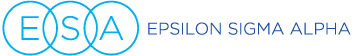  STATE COUNCILNOMINATION FORM FOR 2023-2024 OFFICERSPlease complete the nomination form and submit to the 1st Vice-President before March 1, 2023.  All candidates must send their written consent, qualifications and a picture to the 1st Vice- President BEFORE March 1, 2023. The candidates for state offices will be presented at the March State Council meeting and their qualifications and picture will be published in the April/May issue of The Petticoat Journal.1st VICE PRESIDENTName                                                     Chapter _________________________	Town                                                      Acceptance Attached _____________	Nominee has been notified of nomination                          Yes                       NoRECORDING SECRETARY	Name                                                     Chapter _________________________	Town                                                      Acceptance Attached _____________	Nominee has been notified of nomination                          Yes                       NoTREASURER	Name                                                     Chapter _________________________	Town                                                      Acceptance Attached _____________	Nominee has been notified of nomination                          Yes                       NoPARLIAMENTARIANName                                                     Chapter _________________________	Town                                                      Acceptance Attached _____________            Nominee has been notified of nomination                          Yes                       NoPROJECT DIRECTOR	Name                                                     Chapter _________________________	Town                                                      Acceptance Attached _____________	Nominee has been notified of nomination                          Yes                       NoPETTICOAT JOURNAL EDITOR	Name                                                     Chapter _________________________	Town                                                      Acceptance Attached _____________	Nominee has been notified of nomination                          Yes                       NoNominating Chapter Name & #: :______________Contact: ____________________________________________________________Mail to:  Patty Heer					email: pjlwhr@aol.com              5 Beckley St	or firstvp@oklaesa.org	Shawnee, OK 74804			405-203-0000